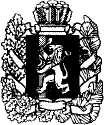 АДМИНИСТРАЦИЯ МАНСКОГО РАЙОНА КРАСНОЯРСКОГО КРАЯПОСТАНОВЛЕНИЕ01Об утверждении нормативов субсидирования и размеров субсидий организациям, осуществляющим перевозки пассажиров автомобильным транспортом на компенсацию расходов, возникающих в результате небольшой интенсивности пассажиропотоков по муниципальным маршрутам, между поселениями в границах Манского района на 2016 год 	На основании ст. 78 Бюджетного кодекса Российской Федерации, руководствуясь ч. 6 ст. 43 Федерального закона от 06.10.2003 г. № 131-ФЗ "Об общих принципах организации местного самоуправления в Российской Федерации", в  целях компенсации расходов организациям, осуществляющим перевозки пассажиров автомобильным транспортом по муниципальной программе пассажирских перевозок, администрация Манского  района ПОСТАНОВЛЯЕТ:Утвердить нормативы субсидирования и размеры субсидий на компенсацию расходов, возникающих в результате небольшой интенсивности пассажиропотоков по муниципальным маршрутам, между поселениями в границах Манского района на 2016 год согласно приложению.Опубликовать постановление в информационном бюллетене «Ведомости Манского района» и разместить на официальном сайте в сети Интернет www.manaadm.ru.Постановление вступает в силу с момента его официального опубликования. Глава района                                                                                 Н.Д. Козелепов                                      				Приложение                                              			к Постановлению  								Администрации Манского района                                                                    	от 01.02. 2016 г. № 57Нормативы субсидирования и размеры субсидий на компенсацию расходов, возникающих в результате небольшой интенсивности пассажиропотоков по муниципальным маршрутам, между поселениями в границах Манского района на 2016 годДиректор МКУ «Служба Заказчика»                                          Н.И.Казанцев01.02.2016с. Шалинское           №57№ 
п/пВид перевозокНорматив субсидирования,
руб./км.Размер субсидий 
в год, тыс. руб.12341с. Шалинское – п. Камарчага43,0773 308,32п. Камарчага – д. Покосное47,556646,83с. Шалинское – п. Первоманск – п. Ветвистый32,324497,84с. Шалинское – д.Тингино – д. Сергеевка –д. Б.Кускун50,6531 073,85п. Камарчага – п. Орешное29,4941 309,56п. Камарчага – п.Орешное – п. В.Лог28,816380,47п. Камарчага – п. Орешное – п. Колбинское31,407357,68п. Камарчага – п. Анастасино26,8722 203,59п. Камарчага – п. Жержул – д. Покосное27,4541 809,210п. Нарва – д. Кускун35,4152 096,5Итого по маршрутамИтого по маршрутам13 683,4